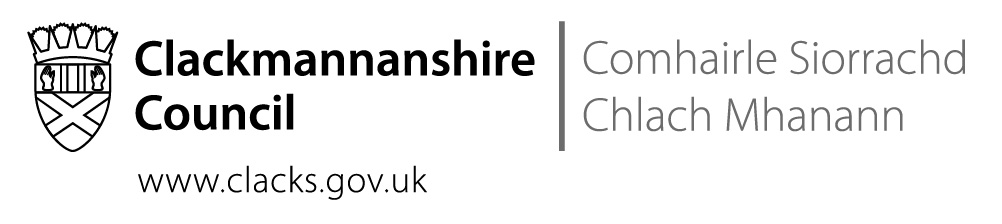 Supporting Bereavement Planning as Part of the COVID 19 Response Education Guidance for EstablishmentsApril 2020CONTENTSFOREWARDWith regret, the next phase of the Education Service’s response to COVID 19 needs to be preparation for the loss of members of the community to the virus and other related factors, and the impact this will have on families and staff. Deaths in our community due to COVID 19 will be particularly challenging because they will have happened very suddenly, families may have been separated at the time of death, families are isolated from their normal support networks and the usual process of saying goodbye will be very restricted with funerals taking in a very different format. Furthermore, several families may be impacted by loss so the ‘specialness’ of a child’s important person dying may not receive as much attention as before the crisis. It is also important to note that an increase in deaths associated with Covid-19 but not as a direct consequence of it, is expected.  Sensitively, we need to prepare for these deaths occurring in our community by taking the following actions outlined in the remaining sections of this Guidance.PREPARATION OF STAFFAll senior leaders should familiarise themselves with the following resources and be ready to share them with affected staff members and parents at an appropriate time. Specific advice about COVID 19 deaths:www.winstonswish.org/telling-a-child-someone-died-from-coronavirus/ This has lots of phrases to help support a conversation.www.cruse.org.uk/coronavirus/children-and-young-people More general advice about bereavement and loss in children:www.cruse.org.uk/get-help/for-parents This has separate tiles to support understanding of the grieving process. There are also further resources available on the CLPL Google Classroom under ‘Bereavement and Loss’ General advice about bereavement and loss for adults:https://www.cruse.org.uk/get-help/about-griefINFORMATION SHARINGContact should be made with the family and condolences shared. If the family give permission, news can be further shared within the school community if appropriate.Due to school closures alternatives to goodbye could include ideas from this website:  www.winstonswish.org/coronavirus-funerals-alternative-goodbyes/ . Families may also wish to be guided through these options as they plan goodbyes. www.nelsonsjourney.org.uk/covid-19-funeralguidance/ has suggestions.Tribute pages are one way a school could co-ordinate a response to the loss of members of the community during school closures. An example of one way to structure such a tribute is provided below from Winston’s Wish: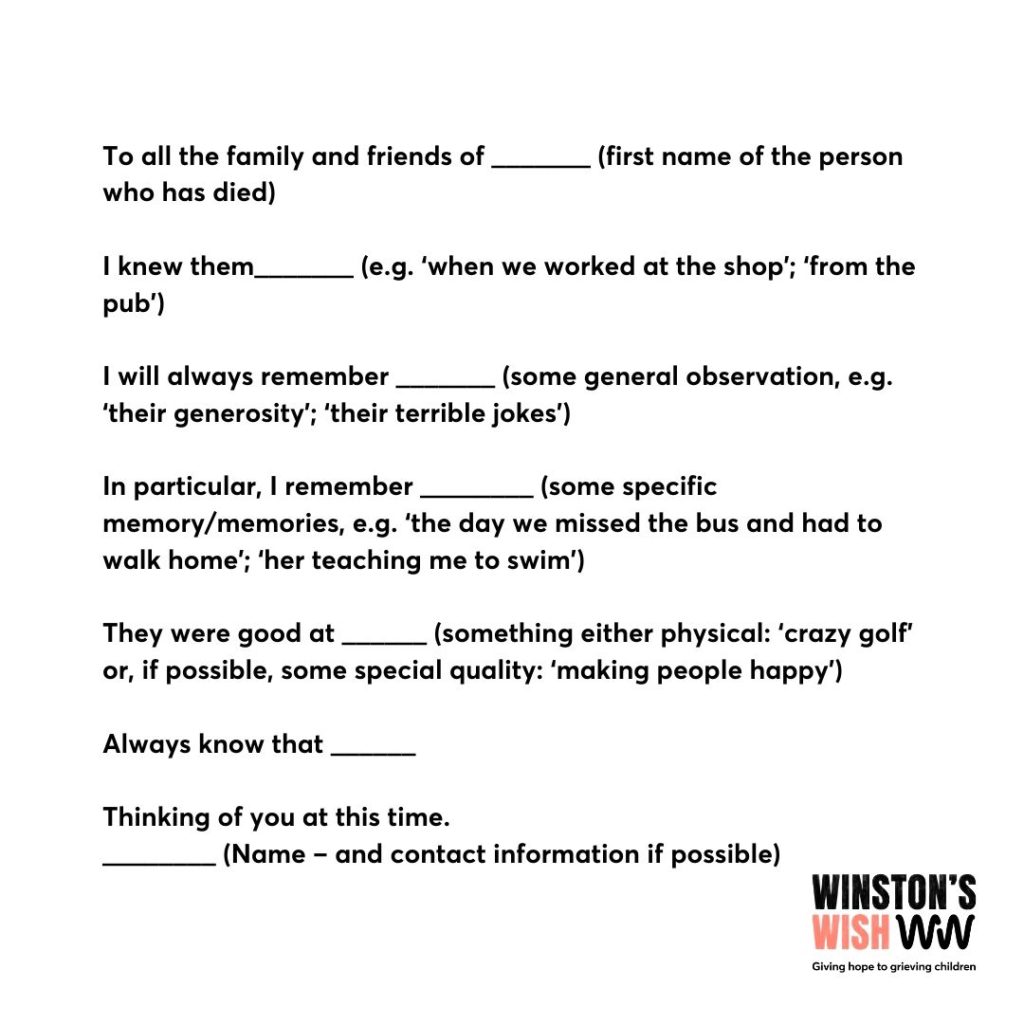 COMMUNICATION WITH CENTRE STAFFCentre staff should be informed immediately by establishments as soon as they know about the death of a pupil, parent or member of staff. Centre staff should then be regularly updated about the situation as further information becomes available. Please ‘phone either Lynda McDonald on 07853 414 212 or Cathy Quinn on 07540 467 781 during the lockdown. COMMUNICATION WITH THE MEDIAAny media queries or requests for interviews or comment relating to any Covid-19 deaths should be directed to the Communications Team who will, if appropriate, issue a statement on behalf of the establishment. The Communications Team can be contacted on press@clacks.gov.uk.ONGOING SUPPORT FOR FAMILIESThe most effective support is delivered by adults well known to the child and family so families should be allocated a liaison member of staff well known to them. This member of staff needs to have read the above resources in Sections 1 and 2 of this guidance and check in regularly with the family to support their emotional health and wellbeing and be responsive to their needs. The Educational Psychology Service will be working with the Education Authority to support the wellbeing of staff, children and families through these difficult times.  Further advice and support can be sought from the Educational Psychology Service Telephone Consultation Service every morning from 9.30-12.30 on 01259 226 012. OTHER SOURCES OF SUPPORTThere are resources available at FLIPClacks.org in the COVID-19 Parent Support Hub for parents and on the CLPL Google Classroom for staff wishing to learn more about bereavement and loss.These websites also contain lots of helpful informationChild Bereavement UK    0800 02 888 40    support@childbereavement.orgWinston’s Wish  08088 020 021  ask@winstonswish.org  also an online chat forum on a Wednesday and Friday 12-4pm Cruse  0808 808 1677  helpline@cruse.org.uk  Hope Again is at hopeagain@cruse.org.uk Grief Encounter 0808 802 0111  web chat at  www.griefencounter.org.uk  grieftalk@griefencounter.org.ukThere are 2 apps to support bereavement:Smiles and Tears This is from Nelson’s Journey developed alongside Children in Need. It has a place to store memories and get support with feelings. Apart of Me This is a game designed to help you cope with the death of a loved one.Supporting bereaved pupils will be very stressful for staff who may already be struggling with their own reactions and emotions.  All adults supporting children and young people need to look after themselves and practice self-care.  Specific support to help staff members deal with feelings of grief and loss can be found at:PAM Assist - 24/7 on 0800 882 4102  or via www.pamassist.co.ukWellbeing Scotland Services for Adults – 01324 630100 or text 07912 759 655 for a call back, email info@wellbeingscotland.org  or find them at  www.wellbeingscotland.org , www.facebook.com/WellbeingScotland/ and twitter.com/wellbeingscotONGOING MONITORING AND SUPPORT WHEN SCHOOLS RETURNChildren and staff members affected by loss during the school closures will have further feelings of grief as they reconnect with their peers and compare experiences. Consideration needs to be given to a slow reintroduction to school to re-establish connections, re-establish routines and give time for sharing of experiences over the Covid 19 school closures. Thought should be given as to how any experiences of loss can be acknowledged as a school community if appropriate, for example a memory wall. In addition, particular groups of children and staff may be more vulnerable to the effects of the school closures due to adverse life experiences and may need ongoing monitoring and support. It will be appropriate to consider the use of universal curricular programmes to address grief and loss for all pupils (see Resources section below), as well as more targeted interventions for any children and young people who are specifically affected by these issues and / or such as peer-education programmes like Seasons for Growth or individual therapeutic interventions such as counselling or trauma-focused therapy like EMDR. Finally, a trauma recovery plan is being developed to help schools support all pupils, parents/ carers and staff when a return to school is possible and will be available from May 2020.  In the meantime, further advice can also be sought from the Educational Psychology Service on 01259 226 012.  RESOURCESBelow are a list of resources that schools may wish to purchase/explore. A Curricular programme is being developed by Clacks and will be available soon. Forewardp. 3Preparation of Staffp. 4 Information Sharingp. 4 - 5Communication with Centre Staffp. 5Communication with the Mediap. 5Ongoing Support for Familiesp. 6Other sources of supportp.6Ongoing Monitoring and Supports when Schools Returnp. 7Resources p. 9Pre SchoolPrimarySecondaryBooksWhen Uncle Bob Died  Althea Amazon ISBN 978-1405219013Dear Grandma Bunny  Dick BrunaAmazon ISBN 13: 978-0953912360When Someone Very Special DiesMarge Heegard Amazon ISBN 978-0962050206Always and ForeverAlan DurantAmazon ISBN 978-0552567657Muddles, Puddles and SunshineDiana CrossleyAmazon ISBN 13: 978 - 1869890582.The Invisible StringPatricia KarstAmazon  ISBN 13: 978-0875167343 Beginnings and Endings with Lifetimes in BetweenMellonie and Ingpen Amazon ISBN 13: 978-1855617605Death: What's Happening? Karen Bryant- Molee Amazon ISBN 13: 978-0750213790.What on Earth do you do when Someone Dies?Trevor RomainAmazon ISBN 13: 978-1575420554Finding a Way Through When Someone Close has Died Mood & WhittakerAmazon ISBN 13: 978-1853029202.A workbookGrief EncounterShelley GilbertAmazon ISBN-13: 978-0954843403Flamingo DreamDonna Jo NapoliAmazon ISBN 13: 978-0688167967The Charlie Barber TreatmentCarole LloydAmazon  ISBN 13:978-0744514889.The Lost Boys Appreciation SocietyAlan GibbonsAmazon ISBN 13:978-3425048512AppsSmiles and Tears (from Nelson’s Journey developed alongside Children in Need. Place to store memories and get support with feelings. Apart of Me A game designed to help you cope with the death of a loved one. Smiles and Tears (from Nelson’s Journey developed alongside Children in Need. Place to store memories and get support with feelingsApart of Me A game designed to help you cope with the death of a loved one.OnlineGrief Encounter are running sessions for bereaved families on Instagram. Hope Again film from teenagers who have experienced loss https://youtu.be/LIWQ0mPAc6E Other films at www.hopeagain.org.uk/hope-again-videos Grief Encounter are running sessions for bereaved families on Instagram.Curriculum supportBespoke curriculum plans on bereavement are also being produced within Clackmannanshire Childhood Bereavement: Developing The Curriculum and Pastoral Support.  Good Grief – Exploring feelings, loss and death with under 11sB WardAmazon ISBN 13: 978 - 1853023248.A Teacher’s Handbook of DeathJackson and ColwellAmazon ISBN 13: 978 – 1843100157Bespoke curriculum plans on bereavement are also being produced within Clackmannanshire Supporting Young People Coping with Grief, Loss and Death Weymont and Rae Amazon  ISBN 13: 9781412913126A Resource Bank on Loss and Grief: ‘It hurts' M Harveywww.lulu.com ISBN: 978-090795064.11 photocopiable resourcesChildhood Bereavement – Developing the Curriculum and Pastoral SupportJob and FrancisAmazon ISBN 13: 978 – 1904787143